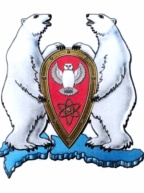 АДМИНИСТРАЦИЯ МУНИЦИПАЛЬНОГО ОБРАЗОВАНИЯ  ГОРОДСКОЙ ОКРУГ «НОВАЯ ЗЕМЛЯ»РАСПОРЯЖЕНИЕ« 21 » мая 2018 г. № 114г. Архангельск-55О проведении праздничного мероприятия, посвященного «Последнему звонку»             Администрация муниципального образования городской округ «Новая Земля» поздравляет выпускников 9 и 11 классов ФГКОУ СОШ № 150 с трогательным событием–прощанием со школой.           Дорогие выпускники, хочется поздравить вас с успешным завершением еще одного жизненного рубежа. Уверены, что полученные в школе знания обязательно пригодятся вам в жизни. Постарайтесь внимательнее отнестись к выбору профессии и не забывайте своих школьных друзей и учителей. Идите своей дорогой, смело глядя вперед, и не бойтесь трудностей!          	В соответствии со Стратегией социально-экономического развития МО ГО «Новая Земля» на 2018-2020 г.г., утвержденной решением Совета депутатов МО ГО «Новая Земля» от 05.12.2017 № 60, ведомственной целевой программой МО ГО «Новая Земля» «Молодежь Севера» на 2018 год, утвержденной постановлением администрации МО ГО «Новая Земля» от 27.12.2017 № 271,Р а с п о р я ж а ю с ь:	1. Вручить выпускникам 9 класса ФГКОУ СОШ № 150 памятные подарки в подарочной упаковке - именные наградные фигуры «Совы» (8 шт.).	2. Вручить выпускникам 11 класса ФГКОУ СОШ № 150 памятные подарки в подарочной упаковке - именные наградные фигуры «Совы» (5 шт.), ежедневники с Новоземельской символикой (5 шт.).	3. Настоящее распоряжение разместить на официальном сайте Муниципального образования городской округ «Новая Земля».            4. Контроль за исполнением настоящего распоряжения возложить на ведущего специалиста отдела организационной, кадровой и социальной работы Дубову А.С.И.о. главы муниципального образования			  		А.И.Минаев